ЗАКОНЧУВАШСКОЙ РЕСПУБЛИКИО ГОСУДАРСТВЕННОЙ ГРАЖДАНСКОЙ СЛУЖБЕЧУВАШСКОЙ РЕСПУБЛИКИПринятГосударственным СоветомЧувашской Республики29 марта 2005 годаНастоящим Законом регулируются отдельные отношения, связанные с прохождением государственной гражданской службы Чувашской Республики.Статья 1. Основные терминыДля целей настоящего Закона применяемые термины означают:государственная должность Чувашской Республики (далее также - государственная должность) - должность, устанавливаемая Конституцией Чувашской Республики, законами Чувашской Республики для непосредственного исполнения полномочий государственных органов Чувашской Республики;представитель нанимателя - руководитель государственного органа, лицо, замещающее государственную должность, либо представитель указанных руководителя или лица, осуществляющие полномочия нанимателя от имени Чувашской Республики;профессиональный уровень - уровень знаний и умений гражданина, претендующего на замещение должности государственной гражданской службы Чувашской Республики, государственного гражданского служащего Чувашской Республики (далее также - гражданский служащий), необходимых для исполнения должностных обязанностей;(абзац введен Законом ЧР от 07.07.2023 N 44)область профессиональной служебной деятельности - совокупность задач, полномочий и функций государственных органов Чувашской Республики, лиц, замещающих государственные должности, на реализацию которых направлено исполнение должностных обязанностей гражданских служащих;(абзац введен Законом ЧР от 07.07.2023 N 44)вид профессиональной служебной деятельности - специализация на отдельных задачах, полномочиях и функциях государственного органа Чувашской Республики в пределах области профессиональной служебной деятельности гражданского служащего.(абзац введен Законом ЧР от 07.07.2023 N 44)Статья 2. Законодательство Чувашской Республики о государственной гражданской службе Чувашской РеспубликиЗаконодательство Чувашской Республики о государственной гражданской службе Чувашской Республики основывается на Конституции Российской Федерации, Федеральном законе от 27 мая 2003 года N 58-ФЗ "О системе государственной службы Российской Федерации", Федеральном законе от 27 июля 2004 года N 79-ФЗ "О государственной гражданской службе Российской Федерации" (далее - Федеральный закон), других федеральных законах и иных нормативных правовых актах Российской Федерации и состоит из Конституции Чувашской Республики, настоящего Закона, других законов Чувашской Республики и иных нормативных правовых актов Чувашской Республики.(в ред. Закона ЧР от 06.03.2013 N 6)Статья 3. Государственная гражданская служба Чувашской Республики(в ред. Закона ЧР от 24.03.2022 N 7)1. Государственная гражданская служба Чувашской Республики является составной частью государственной гражданской службы Российской Федерации.2. Государственная гражданская служба Чувашской Республики (далее также - гражданская служба) - профессиональная служебная деятельность граждан Российской Федерации на должностях государственной гражданской службы Чувашской Республики по обеспечению исполнения полномочий Чувашской Республики, а также полномочий государственных органов Чувашской Республики и лиц, замещающих государственные должности Чувашской Республики.3. Нанимателем гражданского служащего является Чувашская Республика.(часть 3 в ред. Закона ЧР от 07.07.2023 N 44)4. Представителем нанимателя является:1) для гражданских служащих, замещающих должности гражданской службы в исполнительных органах Чувашской Республики, за исключением работников аппарата мировых судей Чувашской Республики, - Глава Чувашской Республики. Для работников аппарата мировых судей Чувашской Республики представителем нанимателя является руководитель уполномоченного Кабинетом Министров Чувашской Республики исполнительного органа Чувашской Республики;(в ред. Закона ЧР от 07.07.2023 N 44)2) для гражданских служащих, замещающих должности гражданской службы в Аппарате Государственного Совета Чувашской Республики, - Председатель Государственного Совета Чувашской Республики;3) для гражданских служащих, замещающих должности гражданской службы в аппарате Избирательной комиссии Чувашской Республики, - председатель Избирательной комиссии Чувашской Республики;(в ред. Закона ЧР от 25.05.2023 N 32)4) для гражданских служащих, замещающих должности гражданской службы в аппарате Контрольно-счетной палаты Чувашской Республики, - председатель Контрольно-счетной палаты Чувашской Республики.5. Представитель нанимателя вправе делегировать частично или полностью свои полномочия лицу, замещающему государственную должность Чувашской Республики, либо гражданскому служащему, замещающему должность категории "руководители", путем издания соответствующего нормативного правового акта, если иное не предусмотрено законодательством Российской Федерации.Статья 4. Государственный гражданский служащий Чувашской Республики1. Гражданский служащий - гражданин Российской Федерации, осуществляющий профессиональную служебную деятельность на должности государственной гражданской службы Чувашской Республики и получающий денежное содержание за счет средств республиканского бюджета Чувашской Республики. В случаях, предусмотренных федеральным законом, гражданский служащий может получать денежное содержание также за счет средств федерального бюджета.(в ред. Законов ЧР от 27.02.2010 N 11, от 24.03.2022 N 7)2. Гражданский служащий осуществляет профессиональную служебную деятельность на должности государственной гражданской службы Чувашской Республики в соответствии с актом о назначении на должность и со служебным контрактом.3. Правовое положение (статус) гражданского служащего, в том числе ограничения, обязательства, правила служебного поведения, ответственность, а также порядок разрешения конфликта интересов и служебных споров устанавливаются Федеральным законом.(в ред. Закона ЧР от 06.03.2013 N 6)Статья 5. Должности гражданской службы, их классификация1. Должности государственной гражданской службы Чувашской Республики (далее также - должности гражданской службы) учреждаются законом Чувашской Республики или указом Главы Чувашской Республики с учетом положений Федерального закона в целях обеспечения исполнения полномочий государственного органа либо лица, замещающего государственную должность.(в ред. Закона ЧР от 05.12.2011 N 90)2. Должности гражданской службы подразделяются на категории и группы.3. Должности гражданской службы подразделяются на следующие категории:1) руководители - должности руководителей и заместителей руководителей государственных органов Чувашской Республики и их структурных подразделений, должности руководителей и заместителей руководителей представительств государственных органов Чувашской Республики и их структурных подразделений, замещаемые на определенный срок полномочий или без ограничения срока полномочий;2) помощники (советники) - должности, учреждаемые для содействия лицам, замещающим государственные должности, руководителям государственных органов Чувашской Республики и руководителям представительств государственных органов Чувашской Республики в реализации их полномочий и замещаемые на определенный срок, ограниченный сроком полномочий указанных лиц или руководителей;3) специалисты - должности, учреждаемые для профессионального обеспечения выполнения государственными органами Чувашской Республики установленных задач и функций и замещаемые без ограничения срока полномочий;4) обеспечивающие специалисты - должности, учреждаемые для организационного, информационного, документационного, финансово-экономического, хозяйственного и иного обеспечения деятельности государственных органов Чувашской Республики и замещаемые без ограничения срока полномочий.4. Должности гражданской службы подразделяются на следующие группы:1) высшие должности гражданской службы;2) главные должности гражданской службы;3) ведущие должности гражданской службы;4) старшие должности гражданской службы;5) младшие должности гражданской службы.5. Должности категорий "руководители" и "помощники (советники)" подразделяются на высшую, главную и ведущую группы должностей гражданской службы.Должности категории "специалисты" подразделяются на высшую, главную, ведущую и старшую группы должностей гражданской службы.Должности категории "обеспечивающие специалисты" подразделяются на главную, ведущую, старшую и младшую группы должностей гражданской службы.6. Должности гражданской службы в государственных органах Чувашской Республики, учреждаемые с учетом структуры этих органов и классифицируемые по категориям, группам должностей в соответствии со статьей 9 Федерального закона, составляют перечни должностей государственной гражданской службы Чувашской Республики, являющиеся соответствующими разделами Реестра должностей государственной гражданской службы Чувашской Республики.(в ред. Закона ЧР от 30.07.2013 N 56)7. Реестр должностей государственной гражданской службы Чувашской Республики составляется с учетом принципов построения Реестра должностей федеральной государственной гражданской службы и утверждается указом Главы Чувашской Республики.(часть 7 в ред. Закона ЧР от 30.07.2013 N 56)Статья 6. Классные чины гражданской службы, порядок их присвоения и сохранения(в ред. Закона ЧР от 27.02.2010 N 11)1. Классные чины гражданской службы (далее также - классные чины) присваиваются гражданским служащим в соответствии с замещаемой должностью гражданской службы в соответствии с законодательством Российской Федерации и настоящим Законом.(в ред. Закона ЧР от 06.05.2020 N 38)2. Утратила силу. - Закон ЧР от 07.07.2023 N 44.3. Гражданским служащим, замещающим должности гражданской службы высшей группы, присваивается классный чин гражданской службы - действительный государственный советник Чувашской Республики 1, 2 или 3 класса.Гражданским служащим, замещающим должности гражданской службы главной группы, присваивается классный чин гражданской службы - государственный советник Чувашской Республики 1, 2 или 3 класса.Гражданским служащим, замещающим должности гражданской службы ведущей группы, присваивается классный чин гражданской службы - советник государственной гражданской службы Чувашской Республики 1, 2 или 3 класса.Гражданским служащим, замещающим должности гражданской службы старшей группы, присваивается классный чин гражданской службы - референт государственной гражданской службы Чувашской Республики 1, 2 или 3 класса.Гражданским служащим, замещающим должности гражданской службы младшей группы, присваивается классный чин гражданской службы - секретарь государственной гражданской службы Чувашской Республики 1, 2 или 3 класса.3.1. Соответствие классных чинов должностям гражданской службы устанавливается таблицей соответствия классных чинов государственной гражданской службы Чувашской Республики должностям государственной гражданской службы Чувашской Республики (приложение 1).(часть 3.1 введена Законом ЧР от 06.05.2020 N 38)4. Классные чины присваиваются гражданским служащим персонально, с соблюдением последовательности, в соответствии с замещаемой должностью гражданской службы, а также с учетом профессионального уровня, продолжительности гражданской службы в предыдущем классном чине и в замещаемой должности гражданской службы.(в ред. Закона ЧР от 06.05.2020 N 38)5. Классный чин может быть первым или очередным. Первый классный чин гражданской службы присваивается гражданскому служащему, не имеющему классного чина гражданской службы.6. Первыми классными чинами (в зависимости от группы должностей гражданской службы, к которой относится должность гражданской службы, замещаемая гражданским служащим) являются:а) для младшей группы должностей гражданской службы - секретарь государственной гражданской службы Чувашской Республики 3 класса;б) для старшей группы должностей гражданской службы - референт государственной гражданской службы Чувашской Республики 3 класса;в) для ведущей группы должностей гражданской службы - советник государственной гражданской службы Чувашской Республики 3 класса;г) для главной группы должностей гражданской службы - государственный советник Чувашской Республики 3 класса;д) для высшей группы должностей гражданской службы - действительный государственный советник Чувашской Республики 3 класса.7. Первый классный чин присваивается гражданскому служащему после успешного завершения испытания, а если испытание не устанавливалось, то не ранее чем через три месяца после назначения гражданского служащего на должность гражданской службы.8. Очередной классный чин присваивается гражданскому служащему по истечении срока, установленного для прохождения гражданской службы в предыдущем классном чине, и при условии, что он замещает должность гражданской службы, для которой предусмотрен классный чин, равный или более высокий, чем классный чин, присваиваемый гражданскому служащему.9. Для прохождения гражданской службы устанавливаются следующие сроки:а) в классных чинах секретаря государственной гражданской службы Чувашской Республики 3 и 2 класса, референта государственной гражданской службы Чувашской Республики 3 и 2 класса - не менее одного года;б) в классных чинах советника государственной гражданской службы Чувашской Республики 3 и 2 класса, государственного советника Чувашской Республики 3 и 2 класса - не менее двух лет.10. Для прохождения гражданской службы в классных чинах действительного государственного советника Чувашской Республики 3 и 2 класса, как правило, устанавливается срок не менее одного года.11. Для прохождения гражданской службы в классных чинах секретаря государственной гражданской службы Чувашской Республики 1 класса, референта государственной гражданской службы Чувашской Республики 1 класса, советника государственной гражданской службы Чувашской Республики 1 класса и государственного советника Чувашской Республики 1 класса сроки не устанавливаются.12. Срок гражданской службы в присвоенном классном чине исчисляется со дня присвоения классного чина.13. При назначении гражданского служащего на более высокую должность гражданской службы ему присваивается очередной классный чин, если истек срок, установленный частью 9 или 10 настоящей статьи для прохождения гражданской службы в предыдущем классном чине, и при условии, что для этой должности гражданской службы предусмотрен классный чин, равный или более высокий, чем классный чин, присваиваемый гражданскому служащему.(в ред. Закона ЧР от 05.05.2015 N 13)При назначении гражданского служащего на должность гражданской службы, которая относится к более высокой группе должностей гражданской службы, чем замещаемая им ранее, указанному служащему присваивается классный чин, являющийся в соответствии с частью 6 настоящей статьи первым для этой группы должностей гражданской службы, если этот классный чин выше классного чина, который имеет гражданский служащий. В указанном случае классный чин присваивается без соблюдения последовательности и без учета продолжительности гражданской службы в предыдущем классном чине.(в ред. Закона ЧР от 05.05.2015 N 13)Классный чин присваивается гражданскому служащему в соответствии с настоящей частью после успешного завершения испытания, а если испытание не устанавливалось, то не ранее чем через три месяца после его назначения на должность гражданской службы.14. Утратила силу. - Закон ЧР от 05.12.2011 N 90.15. Классные чины действительного государственного советника Чувашской Республики 1, 2 и 3 класса присваиваются гражданским служащим Главой Чувашской Республики по представлению руководителей государственных органов Чувашской Республики.(в ред. Закона ЧР от 05.12.2011 N 90)16. Классные чины государственного советника Чувашской Республики 1, 2 и 3 класса присваиваются гражданским служащим:а) в исполнительных органах Чувашской Республики - Кабинетом Министров Чувашской Республики по представлению руководителей этих органов;(в ред. Законов ЧР от 05.05.2015 N 13, от 07.07.2023 N 44)б) в иных государственных органах Чувашской Республики - руководителями этих органов.17. Классные чины советника государственной гражданской службы Чувашской Республики 1, 2 и 3 класса, референта государственной гражданской службы Чувашской Республики 1, 2 и 3 класса, секретаря государственной гражданской службы Чувашской Республики 1, 2 и 3 класса присваиваются гражданским служащим представителем нанимателя.18. Классные чины присваиваются гражданским служащим соответственно решением Главы Чувашской Республики, Кабинета Министров Чувашской Республики, руководителя государственного органа Чувашской Республики или представителя указанного руководителя.(в ред. Закона ЧР от 05.12.2011 N 90)19. Со дня присвоения гражданскому служащему классного чина ему устанавливается месячный оклад в соответствии с присвоенным классным чином (оклад за классный чин).20. Запись о присвоении классного чина вносится в личное дело гражданского служащего и его трудовую книжку (при наличии). Информация о присвоении классного чина гражданскому служащему также вносится в сведения о его трудовой деятельности.(часть 20 в ред. Закона ЧР от 20.03.2021 N 16)21. В качестве меры поощрения за особые отличия в гражданской службе классный чин гражданскому служащему может быть присвоен:а) до истечения срока, установленного частью 9 или 10 настоящей статьи для прохождения гражданской службы в соответствующем классном чине, но не ранее чем через шесть месяцев пребывания в замещаемой должности гражданской службы, - не выше классного чина, соответствующего этой должности гражданской службы;б) по истечении указанного срока - на одну ступень выше классного чина, соответствующего замещаемой должности гражданской службы в пределах группы должностей гражданской службы, к которой относится замещаемая должность.22. Очередной классный чин не присваивается гражданским служащим, имеющим дисциплинарные взыскания, а также гражданским служащим, в отношении которых проводится служебная проверка или возбуждено уголовное дело.23. Присвоенный классный чин сохраняется за гражданским служащим при освобождении от замещаемой должности гражданской службы и увольнении с гражданской службы (в том числе в связи с выходом на пенсию), а также при поступлении на гражданскую службу вновь.24. Индивидуальные служебные споры по вопросам, связанным с присвоением классных чинов, рассматриваются в соответствии с законодательством Российской Федерации.Статья 7. Квалификационные требования для замещения должностей гражданской службы(в ред. Закона ЧР от 31.10.2016 N 74)1. Для замещения должности гражданской службы требуется соответствие квалификационным требованиям к уровню профессионального образования, стажу гражданской службы или работы по специальности, направлению подготовки, профессиональному уровню, а также при наличии соответствующего решения представителя нанимателя - к специальности, направлению подготовки (к укрупненным группам специальностей и направлений подготовки), к квалификации, полученной по результатам освоения дополнительной профессиональной программы профессиональной переподготовки.(часть 1 в ред. Закона ЧР от 07.07.2023 N 44)2. Квалификационные требования для замещения должностей гражданской службы устанавливаются в соответствии с категориями и группами должностей гражданской службы, областью и видом профессиональной служебной деятельности гражданского служащего.3. Квалификационные требования к уровню профессионального образования для замещения должностей гражданской службы устанавливаются законодательством Российской Федерации.4. Для замещения должностей гражданской службы высшей группы должностей гражданской службы обязательно наличие не менее четырех лет стажа гражданской службы или работы по специальности, направлению подготовки.(часть 4 в ред. Закона ЧР от 16.11.2017 N 68)5. Для замещения должностей гражданской службы главной группы должностей гражданской службы обязательно наличие не менее двух лет стажа гражданской службы или работы по специальности, направлению подготовки.Для лиц, имеющих дипломы специалиста или магистра с отличием, в течение трех лет со дня выдачи диплома устанавливаются квалификационные требования к стажу гражданской службы или работы по специальности, направлению подготовки для замещения должностей гражданской службы главной группы должностей гражданской службы - не менее одного года стажа гражданской службы или работы по специальности, направлению подготовки.(часть 5 в ред. Закона ЧР от 16.11.2017 N 68)6. Утратила силу. - Закон ЧР от 16.11.2017 N 68.7. Квалификационные требования к стажу гражданской службы и работы по специальности, направлению подготовки для замещения должностей гражданской службы ведущей, старшей и младшей групп должностей гражданской службы не предъявляются.(в ред. Закона ЧР от 16.11.2017 N 68)8. Квалификационные требования к профессиональному уровню устанавливаются в зависимости от категории и группы должностей гражданской службы, области и вида профессиональной служебной деятельности гражданского служащего его должностным регламентом. Должностным регламентом гражданского служащего могут также предусматриваться квалификационные требования к специальности, направлению подготовки (к укрупненным группам специальностей и направлений подготовки), к квалификации, полученной по результатам освоения дополнительной профессиональной программы профессиональной переподготовки, которые необходимы для замещения должности гражданской службы.(часть 8 в ред. Закона ЧР от 07.07.2023 N 44)9. Проверка соответствия гражданина, претендующего на замещение должности гражданской службы, или гражданского служащего квалификационным требованиям для замещения должности гражданской службы осуществляется в соответствии с Федеральным законом.(часть 9 введена Законом ЧР от 07.07.2023 N 44)Статья 8. Представление сведений о доходах, об имуществе и обязательствах имущественного характера(в ред. Закона ЧР от 02.02.2009 N 3)1. В соответствии с Федеральным законом сведения о своих доходах, об имуществе и обязательствах имущественного характера, а также о доходах, об имуществе и обязательствах имущественного характера членов своей семьи представителю нанимателя представляют:1) гражданин, претендующий на замещение должности гражданской службы, - при поступлении на гражданскую службу;2) гражданский служащий, замещающий должность гражданской службы, включенную в перечень, установленный нормативными правовыми актами Российской Федерации, - ежегодно не позднее срока, установленного нормативными правовыми актами Российской Федерации.(часть 1 в ред. Закона ЧР от 05.05.2015 N 13)2. Положение о представлении гражданским служащим, замещающим должность гражданской службы, включенную в перечень, предусмотренный частью 1 настоящей статьи, сведений о доходах, об имуществе и обязательствах имущественного характера гражданского служащего и членов его семьи утверждается указом Главы Чувашской Республики с учетом требований Федерального закона.(в ред. Закона ЧР от 05.12.2011 N 90)Статья 8.1. Представление сведений о расходах(введена Законом ЧР от 06.03.2013 N 6)1. В соответствии с Федеральным законом гражданский служащий, замещающий должность гражданской службы, включенную в перечень, установленный соответствующим нормативным правовым актом Российской Федерации, ежегодно в сроки, установленные для представления сведений о доходах, об имуществе и обязательствах имущественного характера, представляет представителю нанимателя сведения о своих расходах, а также о расходах своих супруги (супруга) и несовершеннолетних детей по каждой сделке по приобретению земельного участка, другого объекта недвижимости, транспортного средства, ценных бумаг (долей участия, паев в уставных (складочных) капиталах организаций), цифровых финансовых активов, цифровой валюты, совершенной им, его супругой (супругом) и (или) несовершеннолетними детьми в течение календарного года, предшествующего году представления сведений (далее - отчетный период), если общая сумма таких сделок превышает общий доход данного лица и его супруги (супруга) за три последних года, предшествующих отчетному периоду, и об источниках получения средств, за счет которых совершены эти сделки, в порядке, установленном Федеральным законом от 3 декабря 2012 года N 230-ФЗ "О контроле за соответствием расходов лиц, замещающих государственные должности, и иных лиц их доходам" и указами Главы Чувашской Республики.(в ред. Законов ЧР от 05.05.2015 N 13, от 20.03.2021 N 16, от 27.04.2022 N 42)2. Порядок принятия решения об осуществлении контроля за расходами гражданского служащего, замещающего должность гражданской службы, включенную в перечень, предусмотренный частью 1 настоящей статьи, а также за расходами членов его семьи утверждается указом Главы Чувашской Республики.3. Государственный орган Чувашской Республики (подразделение государственного органа либо должностное лицо указанного органа, ответственное за работу по профилактике коррупционных и иных правонарушений), осуществляющий контроль за расходами гражданского служащего, замещающего должность гражданской службы, включенную в перечень, предусмотренный частью 1 настоящей статьи, а также за расходами членов его семьи, определяется указом Главы Чувашской Республики.Статья 9. Утратила силу. - Закон ЧР от 31.10.2016 N 74.Статья 10. Оплата труда гражданского служащего1. Денежное содержание гражданского служащего состоит из месячного оклада гражданского служащего в соответствии с замещаемой им должностью гражданской службы (далее - должностной оклад) и месячного оклада гражданского служащего в соответствии с присвоенным ему классным чином гражданской службы, которые составляют оклад месячного денежного содержания гражданского служащего (далее - оклад денежного содержания), а также из ежемесячных и иных дополнительных выплат (далее - дополнительные выплаты).2. Размеры должностных окладов и окладов за классный чин гражданских служащих устанавливаются Кабинетом Министров Чувашской Республики.3. Дополнительные выплаты производятся с учетом положений статьи 50 Федерального закона.При предоставлении гражданскому служащему ежегодного оплачиваемого отпуска один раз в год производится единовременная выплата в размере двух месячных окладов денежного содержания.(абзац введен Законом ЧР от 31.10.2016 N 74)4. Размеры ежемесячного денежного поощрения, выплачиваемого гражданским служащим, устанавливаются по государственным органам Чувашской Республики дифференцированно Кабинетом Министров Чувашской Республики.5. Порядок выплаты ежемесячной надбавки за особые условия гражданской службы определяется представителем нанимателя.Порядок выплаты материальной помощи за счет средств фонда оплаты труда гражданских служащих определяется в соответствии с законодательством Российской Федерации и законодательством Чувашской Республики.(часть 5 в ред. Закона ЧР от 20.03.2021 N 16)5.1. Исчисление денежного содержания гражданских служащих в предусмотренных Федеральным законом случаях сохранения за гражданскими служащими денежного содержания и выплаты им денежных компенсаций осуществляется в порядке, определенном Кабинетом Министров Чувашской Республики с учетом положений порядка, определенного Правительством Российской Федерации.(часть 5.1 введена Законом ЧР от 24.03.2022 N 7)6. Размеры окладов денежного содержания по должностям гражданской службы ежегодно увеличиваются (индексируются) в соответствии с законом Чувашской Республики о республиканском бюджете Чувашской Республики на соответствующий год с учетом уровня инфляции (потребительских цен). Решение об увеличении (индексации) размеров окладов денежного содержания по должностям гражданской службы принимается Кабинетом Министров Чувашской Республики.7. По отдельным должностям гражданской службы может устанавливаться особый порядок оплаты труда гражданских служащих, при котором оплата труда производится в зависимости от показателей эффективности и результативности профессиональной служебной деятельности, определяемых в срочном служебном контракте. К гражданским служащим, оплата труда которых производится в указанном особом порядке, не применяются условия оплаты труда, установленные иными частями настоящей статьи.Перечень должностей гражданской службы, по которым может устанавливаться особый порядок оплаты труда, а также порядок установления оплаты труда гражданских служащих, предусмотренный настоящей частью, утверждаются указом Главы Чувашской Республики по представлению Кабинета Министров Чувашской Республики.(в ред. Закона ЧР от 05.12.2011 N 90)8. Оплата труда, предусмотренная частью 7 настоящей статьи, производится в пределах установленного фонда оплаты труда гражданских служащих.9. Специфические показатели эффективности и результативности деятельности государственного органа, принятия и исполнения управленческих и иных решений, а также правового, организационного и документационного обеспечения исполнения указанных решений утверждаются правовым актом государственного органа Чувашской Республики в соответствии с особенностями его задач и функций.Статья 11. Фонд оплаты труда государственных гражданских служащих и работников государственного органа Чувашской Республики1. Фонд оплаты труда гражданских служащих и фонд оплаты труда работников, замещающих должности, не являющиеся должностями гражданской службы, составляют фонд оплаты труда гражданских служащих и работников государственного органа Чувашской Республики.2. При формировании фондов оплаты труда гражданских служащих государственных органов Чувашской Республики средства для осуществления выплат предусматриваются с учетом положений частей 2 и 3 статьи 51 Федерального закона.(часть 2 в ред. Закона ЧР от 24.03.2022 N 7)3. Представитель нанимателя вправе перераспределять средства фонда оплаты труда гражданских служащих между выплатами, предусмотренными частью 2 настоящей статьи.4. В государственных органах Чувашской Республики, в которых оплата труда гражданских служащих производится в соответствии с частью 7 статьи 10 настоящего Закона, фонд (соответствующая часть фонда) оплаты труда гражданских служащих формируется на основе показателей эффективности и результативности деятельности государственного органа Чувашской Республики.5. Порядок формирования фондов оплаты труда гражданских служащих государственных органов Чувашской Республики и фондов оплаты труда работников, замещающих должности, не являющиеся должностями гражданской службы, устанавливается Кабинетом Министров Чувашской Республики с учетом положений части 8 статьи 51 Федерального закона.(часть 5 в ред. Закона ЧР от 24.03.2022 N 7)Статья 12. Основные государственные гарантии гражданских служащихДля правовой и социальной защищенности гражданских служащих, повышения мотивации эффективного исполнения ими своих должностных обязанностей, укрепления стабильности профессионального состава кадров гражданской службы и в порядке компенсации ограничений, установленных федеральными законами, гражданским служащим предоставляются основные государственные гарантии, предусмотренные Федеральным законом.Случаи, порядок и размеры выплат по обязательному государственному страхованию гражданскому служащему устанавливаются законом Чувашской Республики.Порядок и условия командирования гражданского служащего, порядок и условия возмещения гражданскому служащему расходов, связанных с переездом гражданского служащего и членов его семьи в другую местность при переводе гражданского служащего в другой государственный орган Чувашской Республики, устанавливаются Кабинетом Министров Чувашской Республики.Порядок и условия обеспечения гражданских служащих, назначенных в порядке ротации на должность гражданской службы в государственный орган Чувашской Республики, расположенный в другой местности в пределах Чувашской Республики, служебными жилыми помещениями, а также порядок и размеры возмещения указанным гражданским служащим расходов на наем (поднаем) жилого помещения устанавливаются Кабинетом Министров Чувашской Республики.(абзац введен Законом ЧР от 06.03.2013 N 6)Статья 13. Дополнительные государственные гарантии гражданских служащихГражданским служащим при определенных условиях, предусмотренных федеральным законодательством, законами Чувашской Республики или иными нормативными правовыми актами Чувашской Республики, может предоставляться право на:1) дополнительное профессиональное образование с сохранением на этот период замещаемой должности гражданской службы и денежного содержания;(в ред. Закона ЧР от 30.07.2013 N 56)2) транспортное обслуживание, обеспечиваемое в связи с исполнением должностных обязанностей, в зависимости от категории и группы замещаемой должности гражданской службы, а также на компенсацию за использование личного транспорта в служебных целях и возмещение расходов, связанных с его использованием, в случаях и порядке, устанавливаемых Кабинетом Министров Чувашской Республики;3) замещение иной должности гражданской службы при сокращении должностей гражданской службы или упразднении государственного органа Чувашской Республики в соответствии со статьей 31 Федерального закона;(п. 3 в ред. Закона ЧР от 30.07.2013 N 56)4) единовременную субсидию на приобретение нуждающимся в улучшении жилищных условий жилого помещения один раз за весь период гражданской службы в порядке и на условиях, устанавливаемых Кабинетом Министров Чувашской Республики;(в ред. Закона ЧР от 27.02.2010 N 11)4.1) гарантии, предусмотренные статьей 53.1 Федерального закона, в связи с призывом гражданского служащего на военную службу по мобилизации или заключением им контракта о прохождении военной службы либо контракта о добровольном содействии в выполнении задач, возложенных на Вооруженные Силы Российской Федерации;(п. 4.1 введен Законом ЧР от 21.12.2022 N 123)5) иные государственные гарантии.Статья 14. Поощрения и награждения за гражданскую службуЗа безупречную и эффективную гражданскую службу к гражданскому служащему применяются поощрения и награждения, предусмотренные Федеральным законом и законодательством Чувашской Республики.При поощрении гражданского служащего в связи с выходом на государственную пенсию за выслугу лет гражданскому служащему выплачивается единовременное поощрение в размере 10 окладов месячного денежного содержания гражданского служащего. Порядок и условия выплаты единовременного поощрения в связи с выходом на государственную пенсию за выслугу лет устанавливаются Кабинетом Министров Чувашской Республики.Размеры, порядок и условия выплаты единовременного поощрения гражданским служащим и гражданам, уволенным с гражданской службы, а также членам семей указанных лиц в случаях, предусмотренных частями 5.1 и 5.2 статьи 55 Федерального закона, устанавливаются указом Главы Чувашской Республики.(абзац введен Законом ЧР от 20.03.2021 N 16)Статья 15. Формирование кадрового состава гражданской службы1. Формирование кадрового состава государственных служащих осуществляется в соответствии с Федеральным законом.2. Подготовка кадров для гражданской службы осуществляется в профессиональных образовательных организациях и образовательных организациях высшего образования в соответствии с законодательством Российской Федерации.(в ред. Закона ЧР от 30.07.2013 N 56)Заключение договора о целевом обучении между государственным органом Чувашской Республики и гражданином с обязательством последующего прохождения гражданской службы после окончания обучения в течение определенного срока осуществляется на конкурсной основе в порядке, установленном указом Главы Чувашской Республики.(в ред. Законов ЧР от 05.12.2011 N 90, от 30.07.2013 N 56, от 25.10.2018 N 77)3. Профессиональное развитие гражданского служащего включает в себя дополнительное профессиональное образование и иные мероприятия по профессиональному развитию и осуществляется в соответствии с законодательством Российской Федерации и законодательством Чувашской Республики.Дополнительное профессиональное образование гражданского служащего включает в себя профессиональную переподготовку и повышение квалификации.Государственный заказ Чувашской Республики на мероприятия по профессиональному развитию гражданских служащих, включая его объем и структуру, утверждается Кабинетом Министров Чувашской Республики после дня вступления в силу закона Чувашской Республики о республиканском бюджете Чувашской Республики на соответствующий финансовый год и плановый период с учетом положений Федерального закона.(часть 3 в ред. Закона ЧР от 16.11.2017 N 68)4. Для замещения вакантных должностей гражданской службы в соответствии с Федеральным законом формируются кадровый резерв Чувашской Республики и кадровый резерв государственного органа Чувашской Республики.(в ред. Закона ЧР от 30.07.2013 N 56)Положение о кадровом резерве на гражданской службе, устанавливающее порядок формирования кадрового резерва Чувашской Республики и кадрового резерва государственного органа Чувашской Республики и работы с ними, утверждается указом Главы Чувашской Республики.(в ред. Закона ЧР от 30.07.2013 N 56)Статья 15.1. Ротация гражданских служащих(введена Законом ЧР от 06.03.2013 N 6)1. Ротация гражданских служащих проводится в соответствии с Федеральным законом в целях повышения эффективности гражданской службы и противодействия коррупции путем назначения гражданских служащих на иные должности гражданской службы в том же или другом государственном органе Чувашской Республики.2. Перечень должностей гражданской службы, по которым предусматривается ротация гражданских служащих, и план проведения ротации гражданских служащих утверждаются указом Главы Чувашской Республики на основе предложений государственных органов Чувашской Республики.Статья 16. Развитие гражданской службы(в ред. Закона ЧР от 20.03.2021 N 16)1. Развитие гражданской службы осуществляется в соответствии с основными направлениями ее развития, определяемыми нормативными правовыми актами Чувашской Республики, и (или) с государственными программами Чувашской Республики и с учетом основных направлений развития федеральной государственной гражданской службы, определяемых Президентом Российской Федерации.2. Эксперименты по применению новых подходов к организации гражданской службы и обеспечению деятельности гражданских служащих (далее - эксперимент) могут проводиться в государственном органе Чувашской Республики, его самостоятельном структурном подразделении или территориальном органе либо в нескольких государственных органах Чувашской Республики.3. На период проведения эксперимента, но не более чем на один год могут изменяться условия служебных контрактов гражданских служащих - участников эксперимента. Изменение условий служебного контракта в этом случае осуществляется в порядке, установленном законодательством Российской Федерации, и не должно приводить к уменьшению размера денежного содержания гражданского служащего - участника эксперимента по сравнению с его денежным содержанием на момент начала эксперимента, а также к понижению этого гражданского служащего в должности по сравнению с должностью, замещаемой им на момент начала эксперимента.4. Порядок организации и требования к проведению экспериментов, направленных на развитие гражданской службы, устанавливаются Кабинетом Министров Чувашской Республики.Статья 16.1. Финансирование гражданской службы(введена Законом ЧР от 20.03.2021 N 16)Финансирование гражданской службы осуществляется за счет средств республиканского бюджета Чувашской Республики в порядке, определяемом законами Чувашской Республики и иными нормативными правовыми актами Чувашской Республики.Статья 17. Вступление в силу настоящего Закона и переходные положения(в ред. Закона ЧР от 27.02.2010 N 11)1. Настоящий Закон вступает в силу по истечении десяти дней после дня его официального опубликования, за исключением статей 10, 11 и 14 настоящего Закона.2. Статьи 10, 11 и 14 настоящего Закона, основывающиеся на статьях 50, 51 и 55 Федерального закона, вступают в силу в отношении гражданских служащих одновременно с вступлением в силу постановления Кабинета Министров Чувашской Республики о денежном содержании гражданских служащих.3. Установленные на день вступления в силу настоящего Закона условия выплаты денежного содержания государственных служащих, признаваемых в соответствии с Федеральным законом гражданскими служащими, в том числе размеры должностных окладов, установленных надбавок, условия и порядок их выплаты, применяются до вступления в силу нормативных правовых актов Чувашской Республики, устанавливающих денежное содержание гражданских служащих в соответствии с Федеральным законом.4. Считать ранее присвоенные государственным служащим Чувашской Республики квалификационные разряды соответствующими классными чинами государственной гражданской службы Чувашской Республики согласно таблице соответствия квалификационных разрядов государственных служащих Чувашской Республики классным чинам государственной гражданской службы Чувашской Республики (приложение 2).(в ред. Законов ЧР от 27.02.2010 N 11, от 06.05.2020 N 38)4.1. Считать классные чины государственной гражданской службы Чувашской Республики, присвоенные государственным гражданским служащим Чувашской Республики, замещающим должности государственной гражданской службы Чувашской Республики ведущей, старшей и младшей групп, до 15 марта 2010 года, соответствующими классными чинами государственной гражданской службы Чувашской Республики согласно таблице соответствия классных чинов государственной гражданской службы Чувашской Республики (приложение 3).(часть 4.1 введена Законом ЧР от 27.02.2010 N 11; в ред. Закона ЧР от 06.05.2020 N 38)5. В стаж гражданской службы для назначения ежемесячных надбавок к должностному окладу за выслугу лет на гражданской службе засчитываются периоды работы (службы), которые ранее были включены (засчитаны) в установленном порядке в указанный стаж.Статья 18. Признание утратившими силу отдельных законодательных актовПризнать утратившими силу со дня вступления в силу настоящего Закона:1) Закон Чувашской Республики от 14 декабря 1996 года N 19 "О государственной службе Чувашской Республики" (Ведомости Государственного Совета Чувашской Республики, 1997, N 15);2) Закон Чувашской Республики от 15 июня 1999 года N 11 "О внесении изменений и дополнений в Закон Чувашской Республики "О государственной службе Чувашской Республики" (Ведомости Государственного Совета Чувашской Республики, 1999, N 31);3) статью 15 Закона Чувашской Республики от 30 мая 2003 года N 16 "Об условиях предоставления права на пенсию за выслугу лет государственным служащим Чувашской Республики" (Ведомости Государственного Совета Чувашской Республики, 2003, N 54);4) Закон Чувашской Республики от 29 декабря 2003 года N 49 "О внесении изменений в Закон Чувашской Республики "О государственной службе Чувашской Республики" (Ведомости Государственного Совета Чувашской Республики, 2004, N 58).Статья 19. Применение законов и иных нормативных правовых актов Чувашской Республики о государственной службе в связи с вступлением в силу Федерального закона и настоящего ЗаконаВпредь до приведения нормативных правовых актов Чувашской Республики о государственной службе в соответствие с Федеральным законом и настоящим Законом нормативные правовые акты Чувашской Республики о государственной службе применяются постольку, поскольку они не противоречат Федеральному закону и настоящему Закону.Приложение 1к Закону Чувашской Республики"О государственной гражданской службеЧувашской Республики"ТАБЛИЦА СООТВЕТСТВИЯКЛАССНЫХ ЧИНОВ ГОСУДАРСТВЕННОЙ ГРАЖДАНСКОЙ СЛУЖБЫЧУВАШСКОЙ РЕСПУБЛИКИ ДОЛЖНОСТЯМ ГОСУДАРСТВЕННОЙГРАЖДАНСКОЙ СЛУЖБЫ ЧУВАШСКОЙ РЕСПУБЛИКИПриложение 2к ЗаконуЧувашской Республики"О государственнойгражданской службеЧувашской Республики"ТАБЛИЦАСООТВЕТСТВИЯ КВАЛИФИКАЦИОННЫХ РАЗРЯДОВ ГОСУДАРСТВЕННЫХСЛУЖАЩИХ ЧУВАШСКОЙ РЕСПУБЛИКИ КЛАССНЫМ ЧИНАМГОСУДАРСТВЕННОЙ ГРАЖДАНСКОЙ СЛУЖБЫЧУВАШСКОЙ РЕСПУБЛИКИПриложение 3к ЗаконуЧувашской Республики"О государственнойгражданской службеЧувашской Республики"ТАБЛИЦАСООТВЕТСТВИЯ КЛАССНЫХ ЧИНОВ ГОСУДАРСТВЕННОЙГРАЖДАНСКОЙ СЛУЖБЫ ЧУВАШСКОЙ РЕСПУБЛИКИПрезидентЧувашской РеспубликиН.ФЕДОРОВг. Чебоксары12 апреля 2005 годаN 11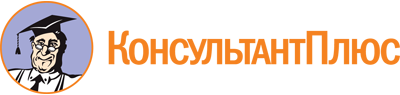 Закон ЧР от 12.04.2005 N 11
(ред. от 07.07.2023, с изм. от 04.12.2023)
"О государственной гражданской службе Чувашской Республики"
(принят ГС ЧР 29.03.2005)Документ предоставлен КонсультантПлюс

www.consultant.ru

Дата сохранения: 14.03.2024
 12 апреля 2005 годаN 11Список изменяющих документов(в ред. Законов ЧРот 30.03.2006 N 1, от 14.07.2006 N 36, от 02.02.2009 N 3,от 27.02.2010 N 11, от 05.12.2011 N 90, от 06.03.2013 N 6,от 30.07.2013 N 56, от 26.12.2013 N 93, от 27.03.2014 N 17,от 05.05.2015 N 13, от 31.10.2016 N 74, от 16.11.2017 N 68,от 25.10.2018 N 77, от 06.05.2020 N 38, от 20.03.2021 N 16,от 24.03.2022 N 7, от 27.04.2022 N 42, от 21.12.2022 N 123,от 25.05.2023 N 32, от 07.07.2023 N 44,с изм., внесенными Законами ЧР от 28.05.2010 N 19,от 19.12.2014 N 82, от 22.06.2015 N 36, от 04.03.2016 N 5,от 24.12.2016 N 107, от 22.12.2017 N 79, от 20.12.2019 N 90,от 21.12.2021 N 93, от 21.12.2022 N 123, от 04.12.2023 N 98)Действие абз. 4 ст. 1, введенного Законом ЧР от 07.07.2023 N 44, распространяется на правоотношения, возникшие с 29.04.2023.Действие абз. 5 ст. 1, введенного Законом ЧР от 07.07.2023 N 44, распространяется на правоотношения, возникшие с 29.04.2023.Действие абз. 6 ст. 1, введенного Законом ЧР от 07.07.2023 N 44, распространяется на правоотношения, возникшие с 29.04.2023.Действие изменений, внесенных в ч. 2 ст. 6 Законом ЧР от 07.07.2023 N 44, распространяется на правоотношения, возникшие с 29.04.2023.Действие изменений, внесенных в ч. 1 ст. 7 Законом ЧР от 07.07.2023 N 44, распространяется на правоотношения, возникшие с 29.04.2023.Действие изменений, внесенных в ч. 8 ст. 7 Законом ЧР от 07.07.2023 N 44, распространяется на правоотношения, возникшие с 29.04.2023.Действие ч. 9 ст. 7, введенной Законом ЧР от 07.07.2023 N 44, распространяется на правоотношения, возникшие с 29.04.2023.Действие ч. 6 ст. 10 приостановлено до 01.01.2025 Законом ЧР от 04.12.2023 N 98.Действие п. 4 ст. 13 приостановлено до 01.01.2025 Законом ЧР от 04.12.2023 N 98.Действие п. 4 ст. 13 приостановлено до 01.01.2024 Законом ЧР от 21.12.2022 N 123.Действие п. 4.1 ст. 13, введенного Законом ЧР от 21.12.2022 N 123, распространяется на правоотношения, возникшие с 21.09.2022.Список изменяющих документов(введена Законом ЧР от 06.05.2020 N 38;в ред. Законов ЧР от 24.03.2022 N 7, от 25.05.2023 N 32, от 07.07.2023 N 44)Классный чин государственной гражданской службы Чувашской РеспубликиНаименование должности государственной гражданской службы Чувашской Республики121. В Администрации Главы Чувашской Республики1. В Администрации Главы Чувашской Республики(в ред. Закона ЧР от 07.07.2023 N 44)(в ред. Закона ЧР от 07.07.2023 N 44)Действительный государственный советник Чувашской Республики 1 классапервый заместитель Руководителя Администрации Главы Чувашской Республикизаместитель Руководителя Администрации Главы Чувашской Республикизаместитель Руководителя Администрации Главы Чувашской Республики - пресс-секретарь Главы Чувашской Республикируководитель Секретариата Главы Чувашской Республикируководитель Секретариата Председателя Кабинета Министров Чувашской Республикируководитель Секретариата Кабинета Министров Чувашской Республикипресс-секретарь Главы Чувашской Республикиначальник Управления Главы Чувашской Республикиначальник Управления делами Администрации Главы Чувашской Республикиначальник Управления Администрации Главы Чувашской Республикипомощник Главы Чувашской Республикизаместитель руководителя Секретариата Главы Чувашской Республикизаместитель руководителя Секретариата Председателя Кабинета Министров Чувашской Республикизаместитель руководителя Секретариата Кабинета Министров Чувашской Республикизаместитель начальника Управления Главы Чувашской Республикизаместитель начальника Управления Администрации Главы Чувашской РеспубликиДействительный государственный советник Чувашской Республики 2 классаначальник Отдела Администрации Главы Чувашской Республикипомощник Председателя Кабинета Министров Чувашской Республикипомощник Руководителя Администрации Главы Чувашской РеспубликиГосударственный советник Чувашской Республики 1 классапомощник заместителя Председателя Кабинета Министров Чувашской Республикипомощник Уполномоченного по правам человека в Чувашской Республикепомощник Уполномоченного по правам ребенка в Чувашской Республикепомощник Уполномоченного по защите прав предпринимателей в Чувашской Республикеначальник отдела Администрации Главы Чувашской Республикиначальник отдела в Секретариате Главы Чувашской Республикиначальник отдела в Управлении Главы Чувашской Республикиначальник отдела в Управлении Администрации Главы Чувашской Республикизаместитель начальника Отдела Администрации Главы Чувашской Республикизаместитель начальника отдела в Управлении Администрации Главы Чувашской Республикизаведующий секторомСоветник государственной гражданской службы Чувашской Республики 1 классаруководитель аппарата Уполномоченного по правам человека в Чувашской Республикеруководитель аппарата Уполномоченного по правам ребенка в Чувашской Республикеруководитель аппарата Уполномоченного по защите прав предпринимателей в Чувашской РеспубликеСоветник государственной гражданской службы Чувашской Республики 2 классаконсультантСоветник государственной гражданской службы Чувашской Республики 3 классаглавный специалист-экспертведущий специалистРеферент государственной гражданской службы Чувашской Республики 1 классаспециалист-эксперт2. В Аппарате Государственного Совета Чувашской Республики2. В Аппарате Государственного Совета Чувашской РеспубликиДействительный государственный советник Чувашской Республики 1 классазаместитель Руководителя Аппарата Государственного Совета Чувашской Республикируководитель Секретариата Руководства Государственного Совета Чувашской Республикиначальник Управления Аппарата Государственного Совета Чувашской Республики(позиция в ред. Закона ЧР от 07.07.2023 N 44)(позиция в ред. Закона ЧР от 07.07.2023 N 44)Действительный государственный советник Чувашской Республики 2 классаначальник Отдела Аппарата Государственного Совета Чувашской Республикипомощник Председателя Государственного Совета Чувашской РеспубликиГосударственный советник Чувашской Республики 1 классапресс-секретарь Председателя Государственного Совета Чувашской Республикиначальник отдела в Управлении Аппарата Государственного Совета Чувашской РеспубликиГосударственный советник Чувашской Республики 2 классаглавный специалист 1 разрядаГосударственный советник Чувашской Республики 3 классаглавный специалист 2 разрядаСоветник государственной гражданской службы Чувашской Республики 1 классазаведующий секторомСоветник государственной гражданской службы Чувашской Республики 2 классаконсультантведущий специалист 1 разрядаведущий специалист 2 разрядаСоветник государственной гражданской службы Чувашской Республики 3 классаведущий специалист 3 разрядаРеферент государственной гражданской службы Чувашской Республики 1 классастарший специалист 1 разрядаРеферент государственной гражданской службы Чувашской Республики 2 классастарший специалист 2 разрядаРеферент государственной гражданской службы Чувашской Республики 3 классастарший специалист 3 разрядаСекретарь государственной гражданской службы Чувашской Республики 1 классаспециалист 1 разряда3. В исполнительных органах Чувашской Республики3. В исполнительных органах Чувашской Республики(в ред. Закона ЧР от 07.07.2023 N 44)(в ред. Закона ЧР от 07.07.2023 N 44)Действительный государственный советник Чувашской Республики 1 классапредседатель государственного комитетаруководитель службыпервый заместитель министразаместитель министразаместитель полномочного представителя Чувашской Республики при Президенте Российской Федерацииначальник (руководитель) инспекцииДействительный государственный советник Чувашской Республики 2 классазаместитель председателя государственного комитетазаместитель руководителя службыДействительный государственный советник Чувашской Республики 3 классапомощник министрапомощник полномочного представителя Чувашской Республики при Президенте Российской ФедерацииГосударственный советник Чувашской Республики 1 классаначальник управлениязаместитель начальника (руководителя) инспекциизаместитель начальника управленияначальник отделаГосударственный советник Чувашской Республики 2 классаначальник отдела в управленииСоветник государственной гражданской службы Чувашской Республики 1 классапресс-секретарь министразаместитель начальника отделазаместитель начальника отдела в управлениизаведующий секторомСоветник государственной гражданской службы Чувашской Республики 2 классаконсультантСоветник государственной гражданской службы Чувашской Республики 3 классаведущий специалист 2 разрядаРеферент государственной гражданской службы Чувашской Республики 1 классаглавный специалист-экспертстарший государственный инспекторРеферент государственной гражданской службы Чувашской Республики 2 классаведущий специалист-экспертгосударственный инспекторРеферент государственной гражданской службы Чувашской Республики 3 классаспециалист-экспертстарший специалист 1 разрядастарший специалист 2 разрядастарший специалист 3 разрядаСекретарь государственной гражданской службы Чувашской Республики 1 классаспециалист 1 разряда4. В территориальных органах исполнительных органов Чувашской Республики4. В территориальных органах исполнительных органов Чувашской Республики(в ред. Закона ЧР от 07.07.2023 N 44)(в ред. Закона ЧР от 07.07.2023 N 44)Государственный советник Чувашской Республики 1 классаначальник управленияГосударственный советник Чувашской Республики 2 классаначальник отделаСоветник государственной гражданской службы Чувашской Республики 1 классазаместитель начальника управленияСоветник государственной гражданской службы Чувашской Республики 2 классазаместитель начальника отделаРеферент государственной гражданской службы Чувашской Республики 1 классазаведующий секторомРеферент государственной гражданской службы Чувашской Республики 2 классаглавный специалист-экспертРеферент государственной гражданской службы Чувашской Республики 2 классаведущий специалист-экспертРеферент государственной гражданской службы Чувашской Республики 3 классаспециалист-экспертстарший специалист 1 разрядастарший специалист 2 разрядастарший специалист 3 разрядаСекретарь государственной гражданской службы Чувашской Республики 1 классаспециалист 1 разрядаСекретарь государственной гражданской службы Чувашской Республики 2 классаспециалист 2 разрядаСекретарь государственной гражданской службы Чувашской Республики 3 классаспециалист 3 разряда5. В аппарате Избирательной комиссии Чувашской Республики5. В аппарате Избирательной комиссии Чувашской Республики(в ред. Закона ЧР от 25.05.2023 N 32)(в ред. Закона ЧР от 25.05.2023 N 32)Действительный государственный советник Чувашской Республики 3 классапомощник председателя Избирательной комиссии Чувашской Республики(позиция в ред. Закона ЧР от 25.05.2023 N 32)(позиция в ред. Закона ЧР от 25.05.2023 N 32)Государственный советник Чувашской Республики 1 классаначальник отделаГосударственный советник Чувашской Республики 2 классаглавный специалист 1 разрядаГосударственный советник Чувашской Республики 3 классаглавный специалист 2 разрядаглавный специалист 3 разрядаСоветник государственной гражданской службы Чувашской Республики 2 классаконсультантведущий специалист 1 разрядаведущий специалист 2 разрядаСоветник государственной гражданской службы Чувашской Республики 3 классаведущий специалист 3 разрядаРеферент государственной гражданской службы Чувашской Республики 1 классаглавный специалист-экспертРеферент государственной гражданской службы Чувашской Республики 1 классастарший специалист 1 разрядаРеферент государственной гражданской службы Чувашской Республики 2 классаведущий специалист-экспертРеферент государственной гражданской службы Чувашской Республики 2 классастарший специалист 2 разрядаРеферент государственной гражданской службы Чувашской Республики 3 классастарший специалист 3 разрядаСекретарь государственной гражданской службы Чувашской Республики 1 классаспециалист 1 разряда6. В Контрольно-счетной палате Чувашской Республики6. В Контрольно-счетной палате Чувашской РеспубликиПозиция исключена. - Закон ЧР от 24.03.2022 N 7Позиция исключена. - Закон ЧР от 24.03.2022 N 7Государственный советник Чувашской Республики 1 классаначальник управленияГосударственный советник Чувашской Республики 1 классаначальник отдела(позиция в ред. Закона ЧР от 24.03.2022 N 7)(позиция в ред. Закона ЧР от 24.03.2022 N 7)Государственный советник Чувашской Республики 2 классаначальник отдела в управленииГосударственный советник Чувашской Республики 2 классаглавный специалист 1 разряда(позиция в ред. Закона ЧР от 24.03.2022 N 7)(позиция в ред. Закона ЧР от 24.03.2022 N 7)Государственный советник Чувашской Республики 3 классаглавный специалист 2 разрядаСоветник государственной гражданской службы Чувашской Республики 1 классазаведующий секторомведущий инспекторСоветник государственной гражданской службы Чувашской Республики 2 классаинспекторконсультантведущий специалист 1 разрядаведущий специалист 2 разрядаСоветник государственной гражданской службы Чувашской Республики 3 классаведущий специалист 3 разрядаРеферент государственной гражданской службы Чувашской Республики 1 классастарший специалист 1 разрядаРеферент государственной гражданской службы Чувашской Республики 2 классастарший специалист 2 разрядаРеферент государственной гражданской службы Чувашской Республики 3 классастарший специалист 3 разрядаСекретарь государственной гражданской службы Чувашской Республики 1 классаспециалист 1 разрядаСписок изменяющих документов(введена Законом ЧР от 27.02.2010 N 11)Квалификационные разряды государственных служащих Чувашской РеспубликиКлассные чины государственной гражданской службы Чувашской Республики12Действительный государственный советник Чувашской Республики 1 классадействительный государственный советник Чувашской Республики 1 классаДействительный государственный советник Чувашской Республики 2 классадействительный государственный советник Чувашской Республики 2 классаДействительный государственный советник Чувашской Республики 3 классадействительный государственный советник Чувашской Республики 3 классаГосударственный советник Чувашской Республики 1 классагосударственный советник Чувашской Республики 1 классаГосударственный советник Чувашской Республики 2 классагосударственный советник Чувашской Республики 2 классаГосударственный советник Чувашской Республики 3 классагосударственный советник Чувашской Республики 3 классаСоветник Чувашской Республики 1 классасоветник государственной гражданской службы Чувашской Республики 1 классаСоветник Чувашской Республики 2 классасоветник государственной гражданской службы Чувашской Республики 2 классаСоветник Чувашской Республики 3 классасоветник государственной гражданской службы Чувашской Республики 3 классаСоветник государственной службы Чувашской Республики 1 классареферент государственной гражданской службы Чувашской Республики 1 классаСоветник государственной службы Чувашской Республики 2 классареферент государственной гражданской службы Чувашской Республики 2 классаСоветник государственной службы Чувашской Республики 3 классареферент государственной гражданской службы Чувашской Республики 3 классаРеферент государственной службы Чувашской Республики 1 классасекретарь государственной гражданской службы Чувашской Республики 1 классаРеферент государственной службы Чувашской Республики 2 классасекретарь государственной гражданской службы Чувашской Республики 2 классаРеферент государственной службы Чувашской Республики 3 классасекретарь государственной гражданской службы Чувашской Республики 3 классаСписок изменяющих документов(введена Законом ЧР от 27.02.2010 N 11)Классные чины государственной гражданской службы Чувашской Республики, присвоенные государственным гражданским служащим Чувашской Республики, замещающим должности государственной гражданской службы Чувашской Республики ведущей, старшей и младшей групп, до 15 марта 2010 годаКлассные чины государственной гражданской службы Чувашской Республики12Советник государственной гражданской службы 1 классасоветник государственной гражданской службы Чувашской Республики 1 классаСоветник государственной гражданской службы 2 классасоветник государственной гражданской службы Чувашской Республики 2 классаСоветник государственной гражданской службы 3 классасоветник государственной гражданской службы Чувашской Республики 3 классаРеферент государственной гражданской службы 1 классареферент государственной гражданской службы Чувашской Республики 1 классаРеферент государственной гражданской службы 2 классареферент государственной гражданской службы Чувашской Республики 2 классаРеферент государственной гражданской службы 3 классареферент государственной гражданской службы Чувашской Республики 3 классаСекретарь государственной гражданской службы 1 классасекретарь государственной гражданской службы Чувашской Республики 1 классаСекретарь государственной гражданской службы 2 классасекретарь государственной гражданской службы Чувашской Республики 2 классаСекретарь государственной гражданской службы 3 классасекретарь государственной гражданской службы Чувашской Республики 3 класса".